Проверочная работа по окружающему по теме «Природа» №2Фамилия, имя _____________________________________________Мой результат:                                                                                         Итого:       33 б.  /      31 – 33 б. – Отлично!24 – 30 б. – Хорошо!16 – 23 б.  – Удовлетворительно. Надо поработать!15 и менее б. – Не справился. Надо поработать!№Содержание заданияСамо-оценка Крите-рии Оценка учителя1.Какие понятия соответствуют этим объектам? Укажи стрелками.Царство                     космосСолнце                      планетаЛуна                          грибыЗвезда                        земляВселенная                 спутник5  баллов2.Подчеркни объекты живой  природы зеленым цветом, а неживой – красным.Солнце, человек, завод, облака, камень, Луна, верблюд, стекло, кувшинка, вода, сорока, жук, чайник, рябина, крокодил, снег, карандаш.13 баллов3.Подчеркни, что необходимо для  всего живого на земле:Вода, свет, луна, воздух, тепло, небо, цветы.4 балла4.Соотнеси животных с названием группы (используй разные цвета), укажи стрелками:Тигр, крот, летучая мышь, белка                    птицыСтриж, страус, утка, лебедь                        насекомыеОкунь, камбала, щука, акула                             звериБабочка, стрекоза, шмель, кузнечик                  рыбы4 балла5.Поставь цифру 1 около рисунка дерева, цифру 2 около кустарника, цифру 3 около травянистого растения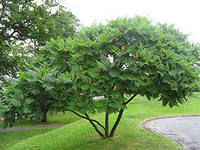 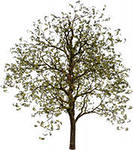 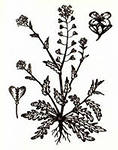                  ___                                _____                        ____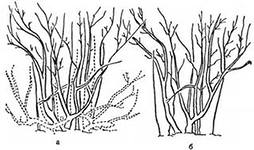 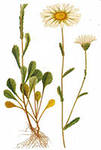 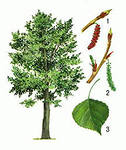       _____              ____              ____                        _____7 баллов